=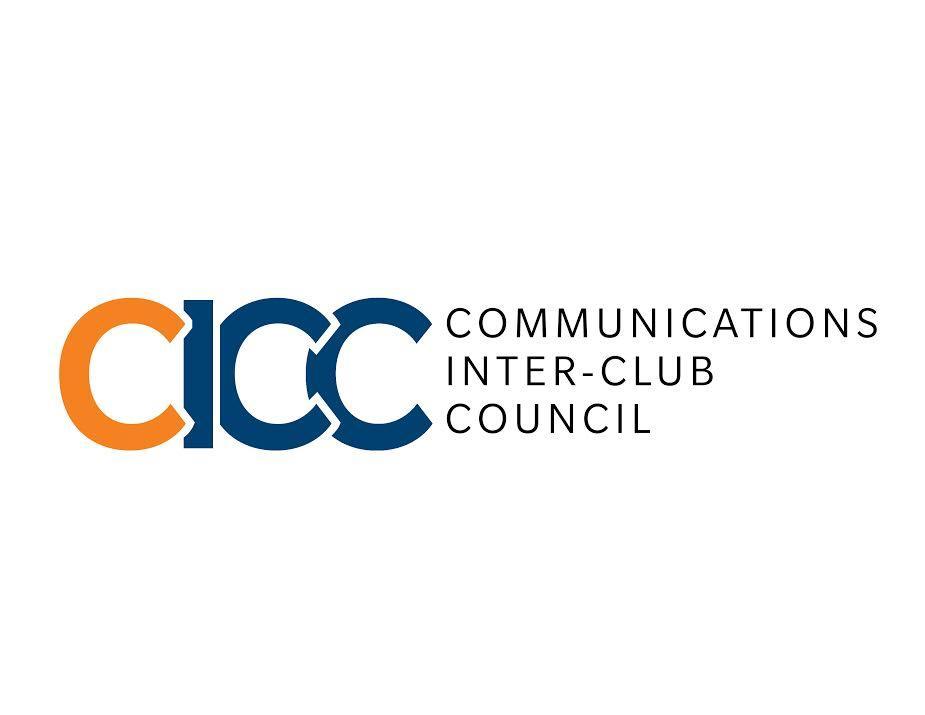 COMMUNICATIONS INTERCLUB COUNCILCALIFORNIA STATE UNIVERSITY, FULLERTONThe following are the minutes (a summary of the participants’ discussions) of a regular meeting with notice to the CICC, California State University, Fullerton, a nonprofit council held at 2600 East Nutwood Avenue, Suite 650-29, Fullerton, California on 03/19/2018.CALL TO ORDERROLL CALLAPPROVAL OF AGENDA  APPROVAL OF MINUTESPUBLIC SPEAKERFINANCIAL REPORTTIME CERTAINUNFINISHED BUSINESSOLD BUSINESSNEW BUSINESSProposal: TR no stress fest 562.72ETC Proposal: “Sports Panel”$285Proposal: STANCE: 3st speaker event $130 ElectionsREPORTSAGENDA ITEMS      ADJOURNMENTFranky Barajas calls the meeting to order at 9:03 amMembers present: PRSSA (Cuaresma), Ad Club (Tobi), ETC (Ramirez), STANCE (Alcala), LJ (Alaniz), TR (Vasquez), SPJ (Delgado), SAA (Shibuya), FMAA (Perez), LPH (Sprague)MaL (Escarcega), MaL (Delgado). Green highlights are tardy before approval of agenda.Yellow highlights are tardy after approval of agenda.Members absent: NSSLHA (Lee)Ex-officio members present: Gelrud, BorjasEx-officio members absent: ETC moves to amend the allocation amount $300 down to $285 and PRSSA seconds PRSSA moves to approve the agenda and SPJ seconds PRSSA moves approve the minutes and ETC seconds None 8074 Contracts, Fees, Rentals: $1645.90| 8077 Travel: $0None NoneNoneA move to the following allocation to be approved for $248 was made by TR and PRSSA seconds. TR’s “No Stress Fest”  will take place on May 9th. This event invites students and the local community to enjoy live entertainment provided by DJs and local musicians. This event allows local musicians to perform in university settings. Funding will go towards ASI building manager fee, pizza and payment for artists. Questions: When is the event? May 9th. Where’s this event taking place? Amphitheater. Who will perform this year?  Have not decided on the artist yet. Will get 2 bands. The cost of bands last year was $150 and $350. How long is the event? 6 hours. How many more events are we having for the rest the of the year? Around 7 events total. What is the traffic flow for this event? 7-10 will be when a lot of people show up. Discussion: Council suggested to wait off to get more information on the bands. Building manager fee was charged last year when No Stress Fest was held at the TSU pub as well. Costco pizza can be cut so it feeds more people. STANCE moves to amend the allocation amount $562.72 down to $262.82 and PRSSA seconds. CICC: 12-0-0 (Yes-No- Abstain) Allocation PassesA move to the following allocation to be approved for $285  was made by ETC and LPH seconds. ETC’s Sports Panel will take place on Wednesday, March 21 at the TSU Pavilion A. This event invites guest speakers from the NFL network, Los Angeles Dodgers, ESPN, and Anaheim Ducks. Students will be able to network with professionals and learn more about the Entertainment Industry. Funding will go towards wings from Wingstop. Questions: how many people expect to attend this event? 100. Will do portion control? Yes. Have you considered not getting fries? It comes with the package. Discussion: None AD Club moves to amend the allocation amount $285 down to $200 and STANCE seconds. CICC: 12-0-0 (Yes-No- Abstain) Allocation PassesA move to the following allocation to be approved for $130 was made by STANCE and LPH seconds. STANCE’s 3rd speaker event will take place on April 6th at the TSU Ontiveros ABC. Guest speaker Mr. Reggie Smith will provide insight of the role of SLPs in hospital outpatient settings. Students will have the opportunity to learn more a male’s perspective in the field. 30 people are expected to attend this event. Funding will go towards Hawaiian food (BBQ beef and macaroni salad). Questions: do you have vegetarian option? No at the moment since it  will be more difficult to accommodate a small group of people Discussion: None PRSSA moves to amend the amount $130 down to $105 and STANCE seconds CICC: 12-0-0 (Yes-No- Abstain) Allocation PassesDirector of Productions Candidate: Erika FloresSelected candidate: Erika FloresDirector of Administration:Lauren ConstancioMarissa OcampoKarina BatazSelected candidate: Lauren Constancio Director of Communications Ariss Durazo Andrea LucaAlana DelostrinoLiliana MirandaTabitha ButlerJazmin LopezChristian AngelSelected candidate: Andrea LucaChairPassed out invitations for end of the year banquetVice Chair of FinanceNone Director of AdministrationNone Director of Production None Director of Communication  None AdviserNone Club RepsNone ASI RepsNone MaLNone None A motion to adjourn the meeting was made by Chair at 10:32 am and STANCE seconds. 